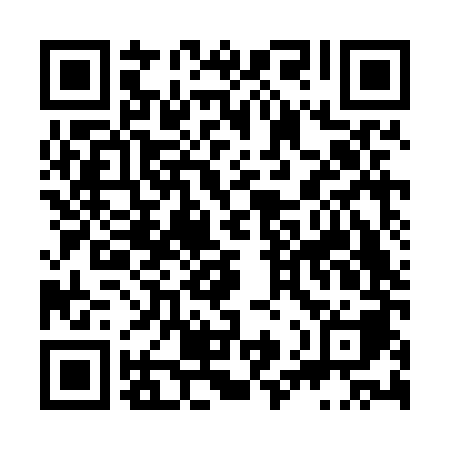 Ramadan times for Centiba, SloveniaMon 11 Mar 2024 - Wed 10 Apr 2024High Latitude Method: Angle Based RulePrayer Calculation Method: Muslim World LeagueAsar Calculation Method: HanafiPrayer times provided by https://www.salahtimes.comDateDayFajrSuhurSunriseDhuhrAsrIftarMaghribIsha11Mon4:334:336:1412:044:045:555:557:2912Tue4:314:316:1212:044:055:565:567:3113Wed4:294:296:1012:034:075:575:577:3214Thu4:274:276:0812:034:085:595:597:3415Fri4:254:256:0612:034:096:006:007:3516Sat4:234:236:0412:034:106:026:027:3717Sun4:214:216:0212:024:116:036:037:3818Mon4:194:196:0012:024:126:046:047:4019Tue4:174:175:5812:024:136:066:067:4120Wed4:154:155:5612:014:146:076:077:4321Thu4:124:125:5412:014:156:086:087:4522Fri4:104:105:5312:014:166:106:107:4623Sat4:084:085:5112:004:176:116:117:4824Sun4:064:065:4912:004:186:136:137:4925Mon4:044:045:4712:004:206:146:147:5126Tue4:014:015:4512:004:216:156:157:5227Wed3:593:595:4311:594:226:176:177:5428Thu3:573:575:4111:594:236:186:187:5629Fri3:553:555:3911:594:246:196:197:5730Sat3:523:525:3711:584:256:216:217:5931Sun4:504:506:3512:585:267:227:229:011Mon4:484:486:3312:585:277:237:239:022Tue4:454:456:3112:575:277:257:259:043Wed4:434:436:2912:575:287:267:269:064Thu4:414:416:2712:575:297:277:279:075Fri4:384:386:2512:575:307:297:299:096Sat4:364:366:2312:565:317:307:309:117Sun4:344:346:2112:565:327:327:329:138Mon4:314:316:1912:565:337:337:339:149Tue4:294:296:1812:555:347:347:349:1610Wed4:274:276:1612:555:357:367:369:18